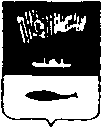 АДМИНИСТРАЦИЯ ГОРОДА МУРМАНСКАП О С Т А Н О В Л Е Н И Е 13.11.2017                                                                                                          № 3602Об утверждении муниципальной программы города Мурманска «Градостроительная политика» на 2018-2024 годы (в ред. постановления администрации города Мурманска от 04.06.2018 № 1640, от 29.08.2018 № 2833, от 16.11.2018 № 3954)В соответствии с Бюджетным кодексом Российской Федерации, Федеральным законом от 06.10.2003 № 131-ФЗ «Об общих принципах организации местного самоуправления в Российской Федерации», Уставом муниципального образования город Мурманск, постановлением администрации города Мурманска от 21.08.2013 № 2143 «Об утверждении Порядка разработки, реализации и оценки эффективности муниципальных программ города Мурманска», распоряжением администрации города Мурманска от 09.11.2017 № 79-р «Об утверждении перечня муниципальных программ города Мурманска на 2018–2024 годы», протоколом заседания Программно-целевого совета города Мурманска от 25.10.2017 2017 № 2-17 п о с т а н о в л я ю:Утвердить муниципальную программу города Мурманска «Градостроительная политика» на 2018–2024 годы согласно приложению к настоящему постановлению.Управлению финансов администрации города Мурманска         (Умушкина О.В.) обеспечить финансирование расходов на реализацию муниципальной программы города Мурманска «Градостроительная политика» на 2018–2024 годы в пределах лимитов бюджетных обязательств, предусмотренных на эти цели главному распорядителю бюджетных средств на соответствующий финансовый год.Отменить следующие постановления администрации города Мурманска:от 12.11.2013 № 3229 «Об утверждении муниципальной программы города  Мурманска «Градостроительная политика» на 2014 год и на плановый период 2015 и 2016 годов»;от 29.11.2013 № 3480 «О внесении изменений в приложение к постановлению администрации города Мурманска от 12.11.2013 № 3229 «Об утверждении муниципальной программы города Мурманска «Градостроительная политика» на 2014 год и на плановый период 2015 и 2016 годов»;от 19.06.2014 № 1882 «О внесении изменений в приложение к постановлению администрации города Мурманска от 12.11.2013 № 3229 «Об утверждении муниципальной программы города Мурманска «Градостроительная политика» на 2014 год и на плановый период 2015 и 2016 годов» (в ред. постановления от 29.11.2013 № 3480)»;от 24.07.2014 № 2389 «О внесении изменений в приложение к постановлению администрации города Мурманска от 12.11.2013 № 3229 «Об утверждении муниципальной программы города Мурманска «Градостроительная политика» на 2014 год и на плановый период 2015 и 2016 годов» (в ред. постановлений от 29.11.2013 № 3480, от 19.06.2014 № 1882)»;от 06.10.2014 № 3314 «О внесении изменений в постановление администрации города Мурманска от 12.11.2013 № 3229 «Об утверждении муниципальной программы города Мурманска «Градостроительная политика» на 2014 год и на плановый период 2015 и 2016 годов» (в ред. постановлений от 29.11.2013 № 3480, от 19.06.2014 № 1882, от 24.07.2014 № 2389)»;от 25.12.2014 № 4274 «О внесении изменений в приложение к постановлению администрации города Мурманска от 12.11.2013 № 3229 «Об утверждении муниципальной программы города Мурманска «Градостроительная политика» на 2014 – 2018  годы» (в ред. постановлений от 29.11.2013 № 3480, от 19.06.2014 № 1882, от 24.07.2014 № 2389, от 06.10.2014 № 3314)»;от 02.04.2015 № 865 «О внесении изменений в приложение к постановлению администрации города Мурманска от 12.11.2013 № 3229 «Об утверждении муниципальной программы города Мурманска «Градостроительная политика» на 2014 – 2018  годы» (в ред. постановлений от 29.11.2013 № 3480, от 19.06.2014 № 1882, от 24.07.2014 № 2389, от 06.10.2014 № 3314, от 25.12.2014 № 4274)»;от 10.06.2015 № 1534 «О внесении изменений в приложение к постановлению администрации города Мурманска от 12.11.2013 № 3229 «Об утверждении муниципальной программы города Мурманска «Градостроительная политика» на 2014 – 2018  годы» (в ред. постановлений от 29.11.2013 № 3480, от 19.06.2014 № 1882, от 24.07.2014 № 2389, от 06.10.2014 № 3314, от 25.12.2014 № 4274, от 02.04.2015 № 865)»;от 30.07.2015 № 2050 «О внесении изменений в приложение к постановлению администрации города Мурманска от 12.11.2013 № 3229 «Об утверждении муниципальной программы города Мурманска «Градостроительная политика» на 2014 – 2018  годы» (в ред. постановлений от 29.11.2013 № 3480, от 19.06.2014 № 1882, от 24.07.2014 № 2389, от 06.10.2014 № 3314, от 25.12.2014 № 4274, от 02.04.2015 № 865, от 10.06.2015 № 1534)»;от 12.11.2015 № 3140 «О внесении изменений в приложение к постановлению администрации города Мурманска от 12.11.2013 № 3229 «Об утверждении муниципальной программы города Мурманска «Градостроительная политика» на 2014 – 2018  годы» (в ред. постановлений от 29.11.2013 № 3480, от 19.06.2014 № 1882, от 24.07.2014 № 2389, от 06.10.2014 № 3314, от 25.12.2014 № 4274, от 02.04.2015 № 865, от 10.06.2015 № 1534, от 30.07.2015 № 2050)»;от 22.12.2015 № 3554 «О внесении изменений в приложение к постановлению администрации города Мурманска от 12.11.2013 № 3229 «Об утверждении муниципальной программы города Мурманска «Градостроительная политика» на 2014 – 2018  годы» (в ред. постановлений от 29.11.2013 № 3480, от 19.06.2014 № 1882, от 24.07.2014 № 2389, от 06.10.2014 № 3314, от 25.12.2014 № 4274, от 02.04.2015 № 865, от 10.06.2015 № 1534, от 30.07.2015 № 2050, от 12.11.2015 № 3140)»;от 17.03.2016 № 679 «О внесении изменений в приложение к постановлению администрации города Мурманска от 12.11.2013 № 3229 «Об утверждении муниципальной программы города Мурманска «Градостроительная политика» на 2014 – 2018  годы» (в ред. постановлений от 29.11.2013 № 3480, от 19.06.2014 № 1882, от 24.07.2014 № 2389, от 06.10.2014 № 3314, от 25.12.2014 № 4274, от 02.04.2015 № 865, от 10.06.2015 № 1534, от 30.07.2015 № 2050, от 12.11.2015 № 3140, от 22.12.2015 № 3554)»;от 01.08.2016 № 2344 «О внесении изменений в приложение к постановлению администрации города Мурманска от 12.11.2013 № 3229 «Об утверждении муниципальной программы города Мурманска «Градостроительная политика» на 2014 – 2018  годы» (в ред. постановлений от 29.11.2013 № 3480, от 19.06.2014 № 1882, от 24.07.2014 № 2389, от 06.10.2014 № 3314, от 25.12.2014 № 4274, от 02.04.2015 № 865, от 10.06.2015 № 1534, от 30.07.2015 № 2050, от 12.11.2015 № 3140, от 22.12.2015 № 3554, от 17.03.2016 № 679)»;от 04.10.2016 № 2975 «О внесении изменений в приложение к постановлению администрации города Мурманска от 12.11.2013 № 3229 «Об утверждении муниципальной программы города Мурманска «Градостроительная политика» на 2014 – 2018  годы» (в ред. постановлений от 29.11.2013 № 3480, от 19.06.2014 № 1882, от 24.07.2014 № 2389, от 06.10.2014 № 3314, от 25.12.2014 № 4274, от 02.04.2015 № 865, от 10.06.2015 № 1534, от 30.07.2015 № 2050, от 12.11.2015 № 3140, от 22.12.2015 № 3554, от 17.03.2016 № 679, от 01.08.2016 № 2344)»;от 11.11.2016 № 3458 «О внесении изменений в постановление администрации города Мурманска от 12.11.2013 № 3229 «Об утверждении муниципальной программы города Мурманска «Градостроительная политика» на 2014 – 2018  годы» (в ред. постановлений от 29.11.2013 № 3480, от 19.06.2014 № 1882, от 24.07.2014 № 2389, от 06.10.2014 № 3314, от 25.12.2014 № 4274, от 02.04.2015 № 865, от 10.06.2015 № 1534, от 30.07.2015 № 2050, от 12.11.2015 № 3140, от 22.12.2015 № 3554, от 17.03.2016 № 679, от 01.08.2016   № 2344, от 04.10.2016 № 2975)»;от 20.12.2016 № 3841 «О внесении изменений в постановление администрации города Мурманска от 12.11.2013 № 3229 «Об утверждении муниципальной программы города Мурманска «Градостроительная политика» на 2014 – 2019  годы» (в ред. постановлений от 29.11.2013 № 3480, от 19.06.2014 № 1882, от 24.07.2014 № 2389, от 06.10.2014 № 3314, от 25.12.2014 № 4274, от 02.04.2015 № 865, от 10.06.2015 № 1534, от 30.07.2015 № 2050, от 12.11.2015 № 3140, от 22.12.2015 № 3554, от 17.03.2016 № 679, от 01.08.2016   № 2344, от 04.10.2016 № 2975, от 11.11.2016 № 3458)»;от 01.08.2017 № 2491 «О внесении изменений в приложение к  постановлению администрации города Мурманска от 12.11.2013 № 3229 «Об утверждении муниципальной программы города Мурманска «Градостроительная политика» на 2014 – 2019  годы» (в ред. постановлений от 29.11.2013 № 3480, от 19.06.2014 № 1882, от 24.07.2014 № 2389, от 06.10.2014 № 3314, от 25.12.2014 № 4274, от 02.04.2015 № 865, от 10.06.2015 № 1534, от 30.07.2015 № 2050, от 12.11.2015 № 3140, от 22.12.2015 № 3554, от 17.03.2016 № 679, от 01.08.2016   № 2344, от 04.10.2016 № 2975, от 11.11.2016 № 3458, от 20.12.2016 № 3841)».Отделу информационно-технического обеспечения и защиты информации администрации города Мурманска (Кузьмин А.Н.) разместить настоящее постановление с приложением на официальном сайте администрации города Мурманска в сети Интернет.Редакции газеты «Вечерний Мурманск» (Хабаров В.А.) опубликовать настоящее постановление с приложением.Настоящее постановление вступает в силу со дня официального опубликования и применяется к правоотношениям, возникшим с 01.01.2018.Контроль за выполнением настоящего постановления возложить на заместителя главы администрации города Мурманска Мирошникову М.А.Временно исполняющий полномочияглавы администрации города Мурманска                                 А.Г. ЛыженковПриложениек постановлению администрациигорода Мурманскаот 13.11.2017 № 3602Муниципальная программа города Мурманска«Градостроительная политика» на 2018 – 2024 годыПаспорт муниципальной программыI. Подпрограмма «Поддержка и стимулирование строительства на территории муниципального образования город Мурманск» на 2018 – 2024 годыПаспорт подпрограммы1. Характеристика проблемы, на решение которой направлена подпрограммаДанная подпрограмма направлена на создание условия для устойчивого развития территории города в виде территориального планирования, градостроительного зонирования, планировки территории, проектирования, строительства, капитального ремонта, реконструкции объектов капитального строительства, а также на создание условий для привлечения инвестиций.Стратегической целью жилищной политики города является формирование рынка доступного жилья путем создания эффективного жилищного сектора, действующего на рыночных принципах, обеспечивающих, с одной стороны, строительство жилья по ценам, соответствующим платежеспособному спросу населения, с другой стороны, участие государства в обеспечении жильем определенных групп населения, нуждающихся в государственной поддержке, в том числе семьям, имеющим трех и более детей.	Поскольку в настоящее время состояние значительной части жилищного фонда города Мурманска может быть оценено как неудовлетворительное, необходимость обеспечения населения доступным (с точки зрения стоимости и условий приобретения) и комфортным (с точки зрения условий проживания) жильем является одной из приоритетных задач социально-экономического развития города Мурманска.Ввод нового жилья составляет менее 1% от существующего жилого фонда. Такие низкие показатели способствуют старению жилищного фонда, постепенному повышению доли полностью амортизированного жилого фонда, что ухудшает условия жизни населения.Одной из основных стратегических задач развития города Мурманска является повышение качества жизни населения, одним из показателей которого является обеспечение населения жильем, в том числе малоэтажным и индивидуальным, увеличение его доступности для многодетных семей, а также граждан с различным уровнем доходов. Развитие жилищного строительства, в том числе индивидуального – реальная возможность ускорить обеспечение граждан комфортным жильем по доступным ценам. Для этого необходимо обеспечить реализацию разработанной и утвержденной документации по планировке территории, а также обеспечить подготовку новых земельных участков для строительства, в том числе решить вопрос обеспечения земельных участков инженерной, коммунальной, транспортной инфраструктурами. Жилищное строительство необходимо начинать с разработки транспортной схемы движения в увязке с транспортной схемой всего города, с учетом сложившейся системы улиц, выполнения расчетов основных параметров инженерно-технического обеспечения территорий, определения необходимости реконструкции, демонтажа существующих и прокладки новых сетей инженерно-технического обеспечения на основании технических условий владельцев сетей. Поставленные вопросы решаются в документации по планировке территории, мероприятия по разработке которой планируются в рамках подпрограммы.Наличие системных проблем в вопросах обеспечения земельных участков коммунальной инфраструктурой в целях строительства, в том числе индивидуального жилищного строительства, требует совместных целевых действий органов местного самоуправления муниципального образования город Мурманск, областных органов государственной власти и собственников сетей инженерной инфраструктуры.	В рамках настоящей подпрограммы решаются вопросы образования земельных участков для последующего предоставления под индивидуальное жилищное строительство семьям при рождении третьего (или последующего) ребенка, в случаях и порядке, установленных Законом Мурманской области от 31.12.2003 № 462-01-ЗМО «Об основах регулирования земельных отношений в Мурманской области».	Многодетные семьи, проживающие на территории Мурманской области, имеют право приобрести бесплатно без торгов и предварительного согласования мест размещения объектов земельные участки, находящиеся в государственной собственности Мурманской области, муниципальной собственности или государственная собственность на которые не разграничена, в случае предоставления данных земельных участков для осуществления дачного строительства и индивидуального строительства.Настоящей подпрограммой предусматриваются мероприятия по разработке документации по планировке территорий, постановке на государственный кадастровый учет земельных участков, а также выполнение мероприятий, связанных с их обеспечением объектами коммунальной инфраструктуры на территории города Мурманска.К проблемам, оказывающим негативное воздействие на объемы строительства, следует отнести значительные затраты на объекты инженерно-технического обеспечения, электроснабжения, транспортной инфраструктуры, что в свою очередь связано с климатическими, физико-геологическими особенностями города Мурманска.В настоящее время администрацией города Мурманска выполнены следующие мероприятия по подготовке нормативной правовой базы, необходимой для разработки документации по планировке территории, образования земельных участков для их последующего предоставления под строительство, в том числе под жилищное строительство, индивидуальное жилищное строительство, в том числе многодетным семьям на безвозмездной основе:решением Совета депутатов города Мурманска от 25.06.2009 № 7-85 утвержден генеральный план муниципального образования город Мурманск;решением Совета депутатов города Мурманска от 01.11.2011              № 41-547 утверждены Правила землепользования и застройки муниципального образования город Мурманск;решением Совета депутатов города Мурманска от 27.03.2015              № 10-130 утвержден Порядок управления, распоряжения и использования земельных участков, находящихся в собственности муниципального образования город Мурманск, а также земельных участков, государственная собственность на которые не разграничена, расположенных на территории муниципального образования город Мурманск;утверждены административные регламенты предоставления муниципальных услуг: 1) «Подготовка и выдача градостроительных планов земельных участков на территории муниципального образования город Мурманск» (постановление администрации города Мурманска от 08.02.2012  № 230); 2) «Выдача разрешений на строительство» (постановление администрации города Мурманска от 05.10.2011 № 1828);3) «Выдача разрешения на ввод объекта в эксплуатацию» (постановление администрации города Мурманска от 05.10.2011 № 1827);4) «Предоставление земельных участков для индивидуального жилищного строительства» (постановление администрации города Мурманска от 11.02.2015 № 358);5) «Принятие решения о проведении аукциона по продаже земельного участка, находящегося в государственной или муниципальной собственности, или аукциона на право заключения договора аренды земельного участка, находящегося в государственной или муниципальной собственности»
(постановление администрации города Мурманска от 02.09.2015 № 2439);в соответствии с распоряжением Правительства Мурманской области от 12.04.2010 № 92-РП информация об услугах по выдаче разрешений на строительство и разрешения на ввод объекта в эксплуатацию внесена в электронные формы регионального реестра государственных и муниципальных услуг и на портал государственных и муниципальных услуг Мурманской области.2. Основные цели и задачи подпрограммы,целевые показатели (индикаторы) реализации подпрограммыКоличественные значения целевых показателей (индикаторов) реализации подпрограммы подлежат ежегодному уточнению при корректировке объемов бюджетного финансирования подпрограммы.3. Перечень основных мероприятий подпрограммы на 2018 – 2024 годы3.1. Перечень основных мероприятий подпрограммы на 2018 – 2020 годы____________________1 Входит в показатель «Площадь территории, на которую разработана документация по планировке территории, в том числе для последующего предоставления земельных участков многодетным семьям» мероприятия 1.1. «Архитектурно-планировочные работы».2 Входит в показатель «Количество образованных земельных участков для предоставления многодетным семьям» мероприятия 1.1. «Архитектурно-планировочные работы».3 Входит в показатель «Обеспеченность земельных участков объектами коммунальной инфраструктуры» мероприятия 1.4. «Обеспечение земельных участков под строительство, объектами коммунальной инфраструктуры, в т.ч. земельных участков, предоставляемых на безвозмездной основе многодетным семьям».4 Входит в показатель «Количество многодетных семей, получивших социальную выплату» мероприятия 1.5. «Софинансирование за счет средств местного бюджета к субсидии из областного бюджета для предоставления социальных выплат многодетным семьям для строительства жилья на предоставленных на безвозмездной основе земельных участках».3.2. Перечень основных мероприятий подпрограммы на 2021-2024 годы____________________1 Входит в показатель «Площадь территории, на которую разработана документация по планировке территории, в том числе для последующего предоставления земельных участков многодетным семьям» мероприятия 1.1. «Архитектурно-планировочные работы».2 Входит в показатель «Количество образованных земельных участков для предоставления многодетным семьям» мероприятия 1.1. «Архитектурно-планировочные работы».3 Входит в показатель «Обеспеченность земельных участков объектами коммунальной инфраструктуры» мероприятия 1.4. «Обеспечение земельных участков под строительство, объектами коммунальной инфраструктуры, в т.ч. земельных участков, предоставляемых на безвозмездной основе многодетным семьям».4 Входит в показатель «Количество многодетных семей, получивших социальную выплату» мероприятия 1.5. «Софинансирование за счет средств местного бюджета к субсидии из областного бюджета для предоставления социальных выплат многодетным семьям для строительства жилья на предоставленных на безвозмездной основе земельных участках».3.3. Детализация направлений расходов на 2018-2024 годы3.4. Детализация основных мероприятийГлавным распорядителем бюджетных средств по подпрограмме является  комитет градостроительства и территориального развития администрации города Мурманска. Все направления реализации подпрограммы представлены в виде следующего перечня мероприятий:1. Основное мероприятие: создание условий для строительства.1.1. Архитектурно-планировочные работы.Включают в себя мероприятия, направленные на создание условий для развития строительства:1.1.1. Выполнение инженерных изысканий, в том числе для последующей разработки градостроительной документации.Инженерные изыскания включают в себя:- инженерно-геодезические изыскания;- инженерно-геологические изыскания;- инженерно-гидрометеорологические изыскания;- инженерно-экологические изыскания.Изыскания необходимы для комплексной оценки природных и техногенных условий территории строительства и обоснования проектирования и строительства объектов, а также служат обоснованием определения границ при образовании земельных участков. 1.1.2. Подготовка документации по планировке территории, в том числе для последующего предоставления земельных участков многодетным семьям.	При подготовке документации по планировке территории может осуществляться разработка проектов планировки территории, проектов межевания территории.	В рамках подпрограммы «Обеспечение доступным и комфортным жильем и коммунальными услугами граждан Мурманской области» государственной программы Мурманской области «Обеспечение комфортной среды проживания населения региона», утвержденной постановлением Правительства Мурманской области от 30.09.2013 № 571-ПП, установлен порядок и условия предоставления субсидий из областного бюджета бюджетам муниципальных образований на софинансирование мероприятий по планировке территорий, образованию земельных участков, предоставленных на безвозмездной основе многодетным семьям, и обеспечению их объектами коммунальной и дорожной инфраструктуры.	Субсидии муниципальным образованиям Мурманской области предоставляются на оплату муниципальных контрактов на проведение работ по планировке территорий, образованию земельных участков для их последующего предоставления многодетным семьям.	В  таблице  приведены  сведения о приоритетных территориях, на которые планируется подготовка документации по планировке территории, в том числе для последующего предоставления многодетным семьям.1.1.3. Проведение конкурсов на территории города Мурманска.Проведение конкурсов на территории города Мурманска осуществляется в соответствии с постановлением Госстроя РФ от 12.07.1994 № 18-51 «Об утверждении Положения о проведении конкурсов на лучшие проекты планировки и застройки поселений, зданий и сооружений, памятников, монументов и скульптурно–декоративных работ». 1.1.4. Образование земельных участков для предоставления под строительство. Намечены следующие направления для реализации данного мероприятия:определение перечня земельных участков, которые будут предоставляться для строительства;актуализация плана образования и предоставления земельных участков для строительства, в том числе комплексного освоения в целях жилищного строительства;планирование в городском бюджете денежных средств на образование земельных участков, предназначенных для строительства, в том числе индивидуального;проведение работ по образованию земельных участков для последующего предоставления на аукционе;проведение кадастровых работ по уточнению границ и (или) площади земельных участков, стоящих на государственном кадастровом учете.1.1.5. Образование земельных участков для предоставления многодетным семьям.В рамках данного мероприятия проводятся кадастровые работы в отношении земельных участков, предусмотренных проектом планировки и межевания территории. Образованные земельные участки в последующем предоставляются многодетным семьям.1.1.6. Выполнение работ по внесению изменений в Правила землепользования и застройки муниципального образования город Мурманск.Необходимость внесения изменений обусловлена несоответствием Правил землепользования и застройки муниципального образования город Мурманск генеральному плану, необходимостью приведения Правил землепользования и застройки муниципального образования город Мурманск к требованиям Градостроительного кодекса Российской Федерации, а также приказу Министерства экономического развития Российской Федерации от 01.09.2014 № 540 «Об утверждении классификатора видов разрешенного использования земельных участков».1.1.7. Актуализация генерального плана муниципального образования город Мурманск. В рамках реализации плана мероприятий («Дорожная карта») «Улучшение предпринимательского климата в строительстве в Мурманской области», утвержденного распоряжением Правительства Мурманской области от 02.07.2013 № 224-РП, предусмотрено мероприятие по внесению изменений в генеральные планы городских округов в 2014-2020 годах.В соответствии с функциями, возложенными Положением о комитете градостроительства и территориального развития администрации города Мурманска, утвержденным решением Совета депутатов города Мурманска от 30.12.2009 № 14-187, комитет обеспечивает разработку проектов муниципальных правовых актов по вопросам градостроительной, землеустроительной деятельности, территориального планирования.1.1.8. Выполнение землеустроительных работ по изменению границ муниципального образования город Мурманск и внесение сведений (изменения сведений) в государственный кадастр недвижимости, в том числе разработка и осуществление мероприятий по установлению границ на местности.Результатом выполнения работ будет являться землеустроительная документация для осуществления последующего кадастрового учета объектов.1.1.9. Актуализация программы комплексного развития социальной инфраструктуры муниципального образования город Мурманск.Актуализация программы комплексного развития социальной инфраструктуры муниципального образования город Мурманск является следствием внесения изменений в генеральный план муниципального образования город Мурманск. 1.2. Предоставление социальной выплаты многодетным семьям для строительства жилья на предоставленных на безвозмездной основе земельных участках.Постановлением администрации города Мурманска от 25.09.2013 № 2559 утвержден порядок предоставления социальных выплат многодетным семьям для строительства жилья на предоставленных на безвозмездной основе земельных участках.1.3. Расходы на обеспечение земельных участков под строительство объектами коммунальной инфраструктуры, в т.ч. земельных участков, предоставляемых на безвозмездной основе многодетным семьям.В соответствии с Порядком бесплатного предоставления земельных участков в собственность многодетным семьям (приложение к Закону Мурманской области от 31.12.2003 № 462-01-ЗМО «Об основах регулирования земельных отношений в Мурманской области») для целей жилищного строительства предоставлению подлежат земельные участки, в отношении которых определены разрешенное использование такого земельного участка, а также технические условия подключения объекта к сетям инженерно-технического обеспечения и плата за подключение.В рамках подпрограммы «Обеспечение доступным и комфортным жильем и коммунальными услугами граждан Мурманской области» государственной программы Мурманской области «Обеспечение комфортной среды проживания населения региона», утвержденной постановлением Правительства Мурманской области от 30.09.2013 № 571-ПП, установлен порядок и условия предоставления субсидий из областного бюджета бюджетам муниципальных образований на софинансирование мероприятий по планировке территорий, образованию земельных участков, предоставленных на безвозмездной основе многодетным семьям, и обеспечению их объектами коммунальной и дорожной инфраструктуры.В рамках мероприятия выполняются следующие работы.1.3.1. Выполнение инженерных изысканий.Данные работы выполняются с целью подготовки проектной документации по обеспечению объектами коммунальной и дорожной инфраструктуры земельных участков, в том числе предоставленных на безвозмездной основе многодетным семьям1.3.2. Выполнение работ для осуществления технологического присоединения к сетям электроснабжения объектов капитального строительства объектов социальной и иной сферы.С 2016 года в рамках указанного мероприятия осуществляется  обеспечение объектами коммунальной инфраструктуры земельных участков, предоставляемых для строительства объектов социальной и иной сферы.4. Обоснование ресурсного обеспечения подпрограммыНа реализацию мероприятий подпрограммы предусматриваются средства в объеме 214 636,3 тыс. руб. за счет средств бюджета муниципального образования город Мурманск в объемах, установленных на соответствующий финансовый год и плановый период.При наличии ресурсов могут быть использованы средства из внебюджетных источников.В случае внесения изменений в бюджет на очередной финансовый год и плановый период в части бюджетных ассигнований на реализацию подпрограммы соответствующие изменения вносятся в настоящую подпрограмму.Объемы указанных средств являются прогнозными и подлежат ежегодному уточнению.5. Оценка эффективности подпрограммы, рисков ее реализацииОжидаемые конечные результаты реализации подпрограммы:устойчивое развитие территорий, перспективных для строительства;обеспечение земельных участков под строительство объектами коммунальной и инженерной инфраструктуры;создание благоприятного инвестиционного климата;повышение эффективности использования земельных ресурсов для строительства (в том числе жилищного); обеспечение многодетных семей земельными участками, предоставляемыми на безвозмездной основе под индивидуальное жилищное строительство.При реализации мероприятий подпрограммы возможны ситуации, возникновение которых может негативно отразиться на реализации подпрограммы в целом и не позволит достичь плановых значений показателей.На реализацию подпрограммы могут повлиять как внешние, так и внутренние риски.Внешним риском являются:изменение федерального и регионального законодательства в части перераспределения полномочий между Российской Федерацией, субъектами Российской Федерации и муниципальными образованиями;отсутствие необходимых ресурсов для обеспечения подключения земельных участков к сетям инженерно-технического обеспечения и электроснабжения;высокая стоимость работ по обеспечению земельных участков объектами коммунальной инфраструктурой.Внутренними рисками являются:невыполнение исполнителем обязательств по муниципальным контрактам;риски низкого качества работ;управленческие и административные риски, экономические и финансовые риски.В целях выявления и минимизации возможных рисков в процессе реализации подпрограммы предлагается: при проведении конкурсных процедур предусматривать обеспечение заявки на участие в торгах, а при заключении контрактов – обеспечение контрактов;при заключении контрактов предусматривать штрафные санкции или другие меры ответственности за неисполнение договорных обязательств; осуществление мониторинга выполнения подпрограммы, регулярный анализ выполнения показателей и мероприятий подпрограммы и, при необходимости, их корректировка;производить перераспределение объемов финансирования в зависимости от динамики и темпов решения тактических задач.II. Подпрограмма «Наружная реклама города Мурманска» на 2018 – 2024 годыПаспорт подпрограммы1. Характеристика проблемы, на решение которойнаправлена подпрограммаСоциальная реклама – это информация, распространенная любым способом, в любой форме и с использованием любых средств, адресованная неопределенному кругу лиц и направленная на достижение благотворительных и иных общественно полезных целей, а также обеспечение интересов государства.Рекламодателями социальной рекламы могут выступать физические лица, юридические лица, органы государственной власти, иные государственные органы и органы местного самоуправления, а также муниципальные органы, которые не входят в структуру органов местного самоуправления.Органы местного самоуправления осуществляют закупки работ, услуг на производство и распространение социальной рекламы в соответствии с законодательством Российской Федерации о контрактной системе в сфере закупок товаров, работ, услуг для обеспечения государственных и муниципальных нужд.Социальная реклама в современном обществе занимает важное место в системе информационного воздействия, пропаганды социально значимых идей, распространение которых является реализацией ряда функций государства (социальной, политической, информационной). В последнее время социальная реклама, пропагандирующая здоровый образ жизни, сострадание, нравственные принципы, бережное отношение к окружающей среде, занимает достаточно большой сегмент рекламного рынка.Объем такой рекламы с каждым годом становится все весомее, на сегодняшний день можно говорить о том, что органы государственной власти и местного самоуправления являются основным заказчиком социальной рекламы. Средства наружной рекламы расположены в границах территории муниципального образования, с учетом максимального визуального восприятия информационных сообщений, в связи с чем являются максимально эффективными в целях размещения социальной рекламы.Посредством распространения социальной рекламы осуществляется информирование населения о программах, реализуемых администрацией города Мурманска, о проведении государственных и городских праздников, размещение инфографических поздравительных материалов и иной информации, связанной с деятельностью органов местного самоуправления, направленной на достижение благотворительных и иных общественно полезных целей.Комитет градостроительства и территориального развития администрации города Мурманска в соответствии с его основными задачами утверждает схему размещения рекламных конструкций на территории города Мурманска. Схема размещения рекламных конструкций на территории муниципального образования город Мурманск является документом, определяющим места размещения рекламных конструкций, типы и виды рекламных конструкций, установка которых допускается на данных местах. В соответствии с постановлением администрации города Мурманска от 27.06.2017 № 2063 «Об утверждении порядка внесения изменений в схему размещения рекламных конструкций на территории муниципального образования город Мурманск» предусмотрено внесение изменений в схему размещения рекламных конструкций не более двух раз в год.Также в соответствии с Положением о комитете градостроительства и территориального развития администрации города Мурманска, утвержденным решением Совета депутатов города Мурманска от 30.12.2009 № 14-187, комитет градостроительства и территориального развития администрации города Мурманска проводит торги на право заключения договоров на установку и эксплуатацию рекламных конструкций на земельных участках, зданиях, ином недвижимом имуществе, находящемся в муниципальной собственности города Мурманска, и на земельном участке, государственная собственность на которые не разграничена на территории города Мурманска, в форме, установленной решением Совета депутатов города Мурманска, заключает договор на установку и эксплуатацию рекламной конструкции на земельном участке, здании или ином недвижимом имуществе, находящемся в муниципальной собственности города Мурманска, и на земельном участке, государственная собственность на который не разграничена. В связи с этим, для процедуры проведения торгов проводится определение рыночной стоимости права заключения договоров на установку и эксплуатацию рекламных конструкций. 2. Основные цели и задачи подпрограммы, целевые показатели (индикаторы)реализации подпрограммы3. Перечень основных мероприятий подпрограммы на 2018-2024 годы3.1. Перечень основных мероприятий подпрограммы на 2018-2020 годы3.2. Перечень основных мероприятий подпрограммы на 2021-2024 годыОбоснование ресурсного обеспечения подпрограммы5. Оценка эффективности подпрограммы, рисков ее реализацииВ результате реализации подпрограммы предполагается: размещать социальную наружную рекламу при проведении мероприятий администрацией города Мурманска, структурными подразделениями администрации города Мурманска; повысить информированность населения о социально значимых государственных и муниципальных проектах и программах, а также о мероприятиях, проводимых в городе Мурманске;производить информирование населения о государственных и городских праздниках.Существует ряд внешних рисков, которые способны повлиять на реализацию подпрограммы, таких как: изменение действующего законодательства в сфере наружной рекламы;увеличение числа государственных праздников, спортивных или культурных мероприятий.Следствием указанных рисков может стать итоговое изменение как количественных, так и финансовых показателей выполнения мероприятий подпрограммы. Механизмом минимизации внешних рисков являются: своевременное внесение изменений в нормативно - правовые акты муниципального образования город Мурманск в целях приведения муниципальной программы в соответствие законодательству Российской Федерации. Внутренними рисками являются риски повышения затрат на размещения социальной наружной рекламы. Механизмом минимизации внутренних рисков является своевременное внесение изменений в подпрограмму и бюджет муниципального образования город Мурманск.  III. Аналитическая ведомственная целевая программа   «Обеспечение деятельности комитета градостроительства и        территориального развития администрации города Мурманска» на 2018 – 2024 годыПаспорт АВЦП1. Характеристика выполняемых функций заказчика и переданных государственных полномочийКомитет градостроительства и территориального развития администрации города Мурманска создан для осуществления полномочий администрации города Мурманска в сфере управления градостроительной деятельностью и территориальным развитием муниципального образования город Мурманск.Основной задачей КГиТР является обеспечение градостроительной деятельности, устойчивого развития территорий на основе территориального планирования и градостроительного зонирования на территории города Мурманска при соблюдении безопасности и благоприятных условий жизнедеятельности человека, ограничения негативного воздействия хозяйственной и иной деятельности на окружающую среду, сохранения внешнего архитектурного облика сложившейся застройки, а также соблюдении государственных, общественных и частных интересов в области градостроительной деятельности и земельных отношений.Комитет в соответствии с его основными задачами выполняет следующие функции:  1. Обеспечивает разработку проектов муниципальных правовых актов по вопросам архитектуры, градостроительной деятельности, использования земельных участков, деятельности в сфере распространения наружной рекламы и установки рекламных конструкций.2. Обеспечивает подготовку документов территориального планирования города Мурманска и их утверждение в порядке, установленном Градостроительным кодексом Российской Федерации.3. Обеспечивает подготовку проектов программ развития города Мурманска для реализации генерального плана города Мурманска.4. Осуществляет разработку и реализацию муниципальных программ города Мурманска по вопросам архитектуры, градостроительной деятельности, использования земельных участков, деятельности в сфере распространения наружной рекламы и установки рекламных конструкций.5. Участвует в реализации государственных программ Мурманской области, планов и программы комплексного социально-экономического развития города Мурманска, иных программ развития города Мурманска, муниципальных программ города Мурманска и ведомственных целевых программ, по вопросам, относящимся к функциям Комитета.6. Участвует в разработке проекта бюджета города Мурманска.7. Обеспечивает информирование населения об осуществляемой на территории города Мурманска градостроительной деятельности.8. Осуществляет взаимодействие со средствами массовой информации по вопросам, относящимся к компетенции Комитета.9. Принимает участие в работе межведомственных комиссий и совещательных органов.10. Рассматривает и готовит ответы на обращения граждан, объединений граждан, в том числе юридических лиц, по вопросам, относящимся к компетенции Комитета, организует личный прием граждан в соответствии с инструкцией по работе с обращениями граждан в администрации города Мурманска и структурных подразделениях администрации города Мурманска.11. Участвует в межмуниципальном и международном сотрудничестве города Мурманска по вопросам, относящимся к компетенции Комитета.12. Осуществляет функции и полномочия учредителя муниципальных учреждений и контроль за их деятельностью.13. Осуществляет функции муниципального заказчика в сфере закупок товаров, работ, услуг для обеспечения муниципальных нужд.14. Осуществляет сбор и систематизацию материалов для ведения информационной системы обеспечения градостроительной деятельности. Предоставляет сведения информационной системы обеспечения градостроительной деятельности на территории муниципального образования город Мурманск бесплатно или за плату в соответствии с административным регламентом, утвержденным постановлением администрации города Мурманска.15. В соответствии с законодательством Российской Федерации осуществляет работу со сведениями, составляющими государственную тайну Российской Федерации.16. Ведет дежурный адресный план застройки города Мурманска.17. Обеспечивает проведение работ по составлению сводного плана красных линий улиц и дорог на территории города Мурманска. Осуществляет подготовку документов для утверждения красных линий улиц и дорог на территории города Мурманска.18. Осуществляет регистрацию изысканий; предоставляет по заявкам заказчиков (застройщиков) сведения об исполнителях ранее выполненных изысканий на участке; анализирует возможность использования материалов ранее выполненных изысканий. Предоставляет необходимую информацию физическим и юридическим лицам, уполномоченным на ее получение правообладателями объектов недвижимого имущества.19. Осуществляет подготовку проектов решений о присвоении объекту адресации адреса или аннулировании его адреса в соответствии с административным регламентом, утвержденным постановлением администрации города Мурманска.20. Осуществляет подготовку документов для принятия решения о присвоении наименований элементам улично-дорожной сети (за исключением автомобильных дорог федерального значения, автомобильных дорог регионального или межмуниципального значения), наименований элементам планировочной структуры в границах города Мурманска, изменении, аннулировании таких наименований в соответствии с порядком присвоения наименований элементам планировочной структуры и элементам улично-дорожной сети в городе Мурманске, изменения и аннулирования их наименований, утвержденным постановлением администрации города Мурманска.21. Размещает, изменяет, аннулирует содержащиеся в государственном адресном реестре сведения об адресах в соответствии с порядком ведения государственного адресного реестра.22. Обеспечивает подготовку проектов решений о предоставлении разрешения на осуществление условно разрешенного вида использования земельного участка или объекта капитального строительства.23. Осуществляет разработку схем границ прилегающих территорий для установления запрета на розничную продажу алкогольной продукции на территории города Мурманска.24. Осуществляет подготовку проектов решений администрации города Мурманска о подготовке документации по планировке территории в случаях, установленных Градостроительным кодексом Российской Федерации. Организует работы по подготовке и утверждению документации по планировке территории, разрабатываемой на основании решений администрации города Мурманска.25. Участвует в организации и проведении публичных слушаний по вопросам местного значения на территории города Мурманска, относящимся к компетенции Комитета.26. Осуществляет подготовку и выдачу градостроительных планов земельных участков на территории муниципального образования город Мурманск в соответствии с административным регламентом, утвержденным постановлением администрации города Мурманска.27. Выдает разрешения на строительство объектов капитального строительства либо отказ в выдаче разрешения на строительство в соответствии с административным регламентом, утвержденным постановлением администрации города Мурманска.28. Выдает разрешения на ввод в эксплуатацию объектов капитального строительства либо отказ в выдаче разрешения на ввод объекта в эксплуатацию в соответствии с административным регламентом, утвержденным постановлением администрации города Мурманска.29. Осуществляет подготовку проектов решений о переводе жилого помещения в нежилое помещение и нежилого помещения в жилое помещение либо об отказе в переводе жилого помещения в нежилое помещение и нежилого помещения в жилое помещение в соответствии с административным регламентом, утвержденным постановлением администрации города Мурманска.30. Осуществляет подготовку и утверждение акта приемочной комиссии, подтверждающий завершение переустройства, и (или) перепланировки, и (или) иных работ, либо акта приемочной комиссии, содержащий отказ во вводе объекта в эксплуатацию после проведения переустройства и (или) перепланировки и (или) иных работ для обеспечения использования помещения в качестве жилого или нежилого, в соответствии с административным регламентом, утвержденным постановлением администрации города Мурманска.31. Представляет в Федеральную службу государственной статистики Российской Федерации сведения о расположенных на территории города Мурманска строящихся и введенных в эксплуатацию объектах, законченных строительством, реконструкцией.32. Организует проведение конкурсов на архитектурные проекты памятных (мемориальных) объектов и объектов городской скульптуры в городе Мурманске.33. Обеспечивает организацию и проведение заседаний градостроительного совета при администрации города Мурманска.34. Организует работы по выявлению объектов, обладающих признаками объектов культурного наследия, расположенных на территории муниципального образования город Мурманск.35. Выдает разрешения на производство земляных работ на территории города Мурманска. Осуществляет контроль за соблюдением сроков восстановления благоустройства на объектах, определенных Правилами производства земляных работ на территории муниципального образования город Мурманск, утвержденных постановлением администрации города Мурманска.36. Осуществляет подготовку проектов решений о предоставлении земельных участков в собственность или аренду, находящихся в государственной или муниципальной собственности, для целей, не связанных со строительством, в соответствии с административным регламентом, утвержденным постановлением администрации города Мурманска.37. Осуществляет подготовку проектов решений о предоставлении земельных участков для строительства, в соответствии с административным регламентом, утвержденным постановлением администрации города Мурманска.38. Осуществляет подготовку проектов решений об утверждении схемы расположения земельного участка или земельных участков на кадастровом плане территории либо решений об отказе в утверждении схемы расположения земельного участка или земельных участков на кадастровом плане территории в соответствии с административным регламентом, утвержденным постановлением администрации города Мурманска.39. Осуществляет подготовку проектов решений об утверждении схемы расположения земельного участка при перераспределении земель и (или) земельных участков, находящихся в собственности муниципального образования город Мурманск, а также земельных участков, государственная собственность на которые не разграничена, расположенных на территории муниципального образования город Мурманск, и земельного участка находящегося в частной собственности, либо проектов согласий на заключение соглашения о перераспределении земельных участков в соответствии с утвержденным проектом межевания территории, либо проектов решений об отказе в заключении соглашения о перераспределении земельных участков при наличии оснований, предусмотренных Земельным кодексом Российской Федерации.40. Осуществляет подготовку проектов решений о предварительном согласовании предоставления земельных участков либо решений об отказе в предварительном согласовании предоставления земельного участка в соответствии с административным регламентом, утвержденным постановлением администрации города Мурманска.41. Участвует в подготовке документации для проведения торгов по продаже земельных участков и торгов на право заключения договоров аренды земельных участков, находящихся в собственности города Мурманска, а также земельных участков, государственная собственность на которые не разграничена, расположенных на территории города Мурманска.42. Осуществляет подготовку проекта решения о проведении аукциона по продаже земельного участка, находящегося в государственной или муниципальной собственности, или аукциона на право заключения договора аренды земельного участка, находящегося в государственной или муниципальной собственности, либо об отказе в проведении аукциона в соответствии с административным регламентом, утвержденным постановлением администрации города Мурманска.43. Осуществляет подготовку проекта решения о предварительном согласовании предоставления земельного участка для индивидуального жилищного строительства в соответствии с административным регламентом, утвержденным постановлением администрации города Мурманска.44. Выдает разрешение на использование земель или земельных участков, находящихся в собственности города Мурманска, а также земельных участков, государственная собственность на которые не разграничена, расположенных на территории города Мурманска, без предоставления земельных участков и установления сервитута в соответствии с административным регламентом, утвержденным постановлением администрации города Мурманска.45. Выдает разрешение на размещение объекта на землях или земельных участках, находящихся в собственности города Мурманска, а также земельных участках, государственная собственность на которые не разграничена, расположенных на территории города Мурманска, без предоставления земельных участков и установления сервитута в соответствии с административным регламентом, утвержденным постановлением администрации города Мурманска.46. Обеспечивает проведение работ по образованию земельных участков на территории города Мурманска в целях их бесплатного предоставления в собственность многодетным семьям.47. Осуществляет предоставление социальных выплат многодетным семьям для строительства жилья на предоставленных на безвозмездной основе земельных участках в соответствии с административным регламентом, утвержденным постановлением администрации города Мурманска.48. Участвует в разработке и реализации городских программ по комплексному художественному оформлению города Мурманска, размещении социальной наружной рекламы на территории города Мурманска.49. Утверждает схему размещения рекламных конструкций на территории города Мурманска. Выдает разрешения на установку и эксплуатацию рекламных конструкций в соответствии с административным регламентом, утвержденным постановлением администрации города Мурманска. Аннулирует разрешения на установку и эксплуатацию рекламных конструкций на территории города Мурманска. Выдает предписания о демонтаже рекламных конструкций, установленных и (или) эксплуатирующийся без разрешения, срок действия которого не истек, в соответствии с Федеральным законом «О рекламе».50. Проводит торги на право заключения договоров на установку и эксплуатацию рекламных конструкций на земельных участках, зданиях, ином недвижимом имуществе, находящемся в муниципальной собственности города Мурманска, и на земельном участке, государственная собственность на которые не разграничена на территории города Мурманска, в форме, установленной решением Совета депутатов города Мурманска. Заключает договор на установку и эксплуатацию рекламной конструкции на земельном участке, здании или ином недвижимом имуществе, находящемся в муниципальной собственности города Мурманска, и на земельном участке, государственная собственность на который не разграничена.51. Обеспечивает проведение работ по демонтажу рекламных конструкций согласно требованиям действующего законодательства.52. Организует и проводит осмотры зданий, сооружений и выдает рекомендации об устранении выявленных в ходе таких осмотров нарушений на территории муниципального образования город Мурманск, организует и проводит мониторинг выполнения рекомендаций об устранении выявленных нарушений в порядке, установленном решением Совета депутатов города Мурманска.53. Осуществляет муниципальный земельный контроль на территории города Мурманска.54. Направляет в уполномоченные органы материалы по выявленным нарушениям правил землепользования и застройки, а также правил благоустройства территории города Мурманска для решения вопроса о привлечении к административной ответственности юридических лиц, индивидуальных предпринимателей и граждан, допустивших нарушения.Переданные государственные полномочия комитет градостроительства и территориального развития администрации города Мурманска не реализует.2. Основные цели и задачи АВЦП, целевые показатели (индикаторы) реализации АВЦП3. Перечень основных мероприятий АВЦП на 2018-2024 годы3.1. Перечень основных мероприятий АВЦП на 2018-2020 годы3.2 Перечень основных мероприятий АВЦП на 2021-2024 годы_____________________________Цель программыОбеспечение устойчивого развития территорийЗадачи программыСоздание условий для строительства.Создание условий для распространения наружной рекламы, в том числе социальной рекламы.Обеспечение развития градостроительной деятельности и территориального планирования в муниципальном образовании город Мурманск через эффективное выполнение муниципальных функцийВажнейшие целевые показатели (индикаторы) реализации программыКоличество земельных участков, образованных для предоставления под строительство, в том числе под индивидуальное жилищное строительство многодетным семьям.2. Количество праздников, а также официальных мероприятий, в том числе направленных на благотворительные и иные общественно полезные цели, при подготовке и реализации которых использовалась социальная реклама.3. Создание условий для обеспечения градостроительной деятельности на территории города МурманскаПеречень подпрограмм и АВЦППодпрограмма «Поддержка и стимулирование строительства на территории муниципального образования город Мурманск» на 2018 – 2024 годы.Подпрограмма «Наружная реклама города Мурманска» на 2018 – 2024 годы.АВЦП «Обеспечение деятельности комитета градостроительства и территориального развития администрации города Мурманска» на 2018-2024 годыЗаказчики программыКГиТРСроки и этапы реализации программы                          2018 – 2024 годыФинансовое обеспечение программыВсего по программе: 478 587,1 тыс. руб., в т.ч.: МБ 438 262,4 тыс. руб., из них:2018 год – 69 672,2 тыс. руб.,2019 год – 86 788,6 тыс. руб.,2020 год – 79 215,6 тыс. руб.,2021 год – 51 195,5 тыс. руб.,2022 год – 50 097,5 тыс. руб.,2023 год – 50 097,5 тыс. руб., 2024 год – 51 195,5 тыс. руб. ОБ: 40 324,7 тыс. руб., из них:2018 год – 13 174,9 тыс. руб.,2019 год – 13 374,9 тыс. руб.,2020 год – 13 774,9 тыс. руб.,2021 год – 0,0 тыс. руб.,2022 год – 0,0 тыс. руб.,2023 год – 0,0 тыс. руб.,2024 год – 0,0 тыс. руб.Ожидаемые конечные результаты реализации программы        Количество земельных участков, образованных для предоставления под строительство, в том числе под индивидуальное жилищное строительство многодетным семьям (за весь период реализации программы), – 376 участков.2. Количество праздников, а также официальных мероприятий, в том числе направленных на благотворительные и иные общественно полезные цели, при подготовке и реализации которых использовалась социальная реклама (ежегодно), – 11 ед.).3. Создание условий для обеспечения градостроительной деятельности на территории города МурманскаНаименование программы, в которую входит подпрограммаМуниципальная программа города Мурманска «Градостроительная политика» на 2018 – 2024 годы Цели подпрограммыСоздание условий для строительстваВажнейшие целевые показатели (индикаторы) реализации подпрограммыКоличество земельных участков, образованных для предоставления под строительство, в том числе под индивидуальное жилищное строительство многодетным семьямЗадачи подпрограммы –Заказчики подпрограммыКГиТРСроки и этапы реализации подпрограммы 2018 – 2024 годыФинансовое обеспечение подпрограммыВсего по подпрограмме: 215 163,9 тыс. руб., в т.ч.: МБ: 161 064,3  тыс. руб., из них:2018 год – 32 932,6 тыс. руб.,2019 год – 30 147,9 тыс. руб.,2020 год – 30 547,9 тыс. руб.,2021 год – 30 547,9 тыс. руб.,2022 год – 11 930,0 тыс. руб.,2023 год – 11 930,0 тыс. руб.,2024 год – 13 028,0 тыс. руб.ОБ: 54 099,6 тыс. руб., из них:2018 год – 13 174,9 тыс. руб.,2019 год – 13 374,9 тыс. руб.,2020 год – 13 774,9 тыс. руб.,2021 год – 13 774,9 тыс. руб.,2022 год – 0,0 тыс. руб.,2023 год – 0,0 тыс. руб.,2024 год – 0,0 тыс. руб.Ожидаемые конечные результаты реализации подпрограммы Количество земельных участков, образованных для предоставления под строительство, в том числе под индивидуальное жилищное строительство многодетным семьям (за весь период реализации подпрограммы), – 376 участков.№п/пЦель и показатели (индикаторы)Ед. измЗначение показателя (индикатора), годы реализации подпрограммыЗначение показателя (индикатора), годы реализации подпрограммыЗначение показателя (индикатора), годы реализации подпрограммыЗначение показателя (индикатора), годы реализации подпрограммыЗначение показателя (индикатора), годы реализации подпрограммыЗначение показателя (индикатора), годы реализации подпрограммыЗначение показателя (индикатора), годы реализации подпрограммыЗначение показателя (индикатора), годы реализации подпрограммыЗначение показателя (индикатора), годы реализации подпрограммы№п/пЦель и показатели (индикаторы)Ед. измОтчетный
  годТекущий
  годГоды реализацииподпрограммыГоды реализацииподпрограммыГоды реализацииподпрограммыГоды реализацииподпрограммыГоды реализацииподпрограммыГоды реализацииподпрограммыГоды реализацииподпрограммы№п/пЦель и показатели (индикаторы)Ед. изм2016год2017год2018 год2019 год2020 год2021 год2022 год2023 год2024 год123456789101112Цель: создание условий для строительстваЦель: создание условий для строительстваЦель: создание условий для строительстваЦель: создание условий для строительстваЦель: создание условий для строительстваЦель: создание условий для строительстваЦель: создание условий для строительстваЦель: создание условий для строительстваЦель: создание условий для строительстваЦель: создание условий для строительстваЦель: создание условий для строительстваЦель: создание условий для строительства1Общее количество образованных земельных участковшт.5020215223132202020202Доля образованных земельных участков для предоставления под индивидуальное жилищное строительство многодетным семьям в общем количестве образованных земельных участков  %---95,592,4----№п/пЦель,   
  основные   
   мероприятияСрок выполнения (квартал,  год)Источники   
финансированияОбъемы финансирования, тыс. руб.Объемы финансирования, тыс. руб.Объемы финансирования, тыс. руб.Объемы финансирования, тыс. руб.Показатели (индикаторы)  результативности выполнения основных мероприятийПоказатели (индикаторы)  результативности выполнения основных мероприятийПоказатели (индикаторы)  результативности выполнения основных мероприятийПоказатели (индикаторы)  результативности выполнения основных мероприятийИсполнители,   перечень   
организаций, 
участвующих в реализации основных мероприятий№п/пЦель,   
  основные   
   мероприятияСрок выполнения (квартал,  год)Источники   
финансированияВсего2018 год2019 год2020 годНаименование,  ед. измерения2018 год2019 год2020 годИсполнители,   перечень   
организаций, 
участвующих в реализации основных мероприятий12345678910111213Цель: создание условий для строительства                                                Цель: создание условий для строительства                                                Цель: создание условий для строительства                                                Цель: создание условий для строительства                                                Цель: создание условий для строительства                                                Цель: создание условий для строительства                                                Цель: создание условий для строительства                                                Цель: создание условий для строительства                                                Цель: создание условий для строительства                                                Цель: создание условий для строительства                                                Цель: создание условий для строительства                                                Цель: создание условий для строительства                                                Цель: создание условий для строительства                                                1.Основное мероприятие: создание условий для строительства2018-2020Всего133 953,146 107,543 522,844 322,8Обеспечение развития территорий для строительства,да-1, нет-0 111КГ и ТР, конкурс-ный отбор1.1Архитектурно-планировочные работы2018-2020МБ44 680,814 017,815 520,015 143,0Площадь территорий, на которые выполнены      инженерные изыскания, га5913163КГ и ТР, конкурс-ный отбор1.1Архитектурно-планировочные работы2018-2020МБ44 680,814 017,815 520,015 143,0Площадь территории, на которую разработана    документация по планировке территории, в том числе для последующего предоставления земельных участков многодетным семьям, га 6269,2101КГ и ТР, конкурс-ный отбор1.1Архитектурно-планировочные работы2018-2020МБ44 680,814 017,815 520,015 143,0Количество проведенных конкурсов, ед.111КГ и ТР, конкурс-ный отбор1.1Архитектурно-планировочные работы2018-2020МБ44 680,814 017,815 520,015 143,0Количество земельных участков, образованных для предоставления под строительство, шт.151010КГ и ТР, конкурс-ный отбор1.1Архитектурно-планировочные работы2018-2020МБ44 680,814 017,815 520,015 143,0Количество образованных земельных участков для предоставления многодетным семьям, шт.0213122КГ и ТР, конкурс-ный отбор1.1Архитектурно-планировочные работы2018-2020МБ44 680,814 017,815 520,015 143,0Выполнение работ по внесению изменений в Правила землепользования и застройки муниципального образования город Мурманск, да-1, нет-0111КГ и ТР, конкурс-ный отбор1.1Архитектурно-планировочные работы2018-2020МБ44 680,814 017,815 520,015 143,0Актуализация генерального плана муниципального образования город Мурманск, да-1, нет-0100КГ и ТР, конкурс-ный отбор1.1Архитектурно-планировочные работы2018-2020МБ44 680,814 017,815 520,015 143,0Выполнение землеустроительных  работ по изменению границ муниципального образования город Мурманск и внесение сведений (изменения сведений) в государственный кадастр недвижимости, в том числе разработка и осуществление мероприятий по установлению границ на местности, да-1, нет-0010КГ и ТР, конкурс-ный отбор1.1Архитектурно-планировочные работы2018-2020МБ44 680,814 017,815 520,015 143,0Актуализация программы комплексного развития социальной инфраструктуры муниципального образования город Мурманск, да-1, нет-0010КГ и ТР, конкурс-ный отбор№п/пЦель,   
  основные   
   мероприятияСрок выполнения (квартал,  год)Источники   
финансированияОбъемы финансирования, тыс. руб.Объемы финансирования, тыс. руб.Объемы финансирования, тыс. руб.Объемы финансирования, тыс. руб.Показатели (индикаторы)  результативности выполнения основных мероприятийПоказатели (индикаторы)  результативности выполнения основных мероприятийПоказатели (индикаторы)  результативности выполнения основных мероприятийПоказатели (индикаторы)  результативности выполнения основных мероприятийИсполнители   перечень   
организаций, 
участвую-щихв реализации основных мероприятий№п/пЦель,   
  основные   
   мероприятияСрок выполнения (квартал,  год)Источники   
финансированияВсего2018 год2019 год2020 годНаименование,  ед. измерения2018 год2019 год2020 годИсполнители   перечень   
организаций, 
участвую-щихв реализации основных мероприятий123456789101112131.2.Субсидия на планировку территорий, формирование (образование) земельных участков, предоставленных на безвозмездной основе многодетным семьям, и обеспечение их объектами коммунальной и дорожной инфраструктуры2018-2020ОБ38 924,712 974,912 974,912 974,9Площадь территории, на которую разработана документация по планировке территории, в том числе для последующего предоставления земельных участков многодетным семьям, га16269,2101КГ и ТР1.2.Субсидия на планировку территорий, формирование (образование) земельных участков, предоставленных на безвозмездной основе многодетным семьям, и обеспечение их объектами коммунальной и дорожной инфраструктуры2018-2020ОБ38 924,712 974,912 974,912 974,9Количество образованных земельных участков для предоставления многодетным семьям, шт.2 0213122КГ и ТР1.2.Субсидия на планировку территорий, формирование (образование) земельных участков, предоставленных на безвозмездной основе многодетным семьям, и обеспечение их объектами коммунальной и дорожной инфраструктуры2018-2020ОБ38 924,712 974,912 974,912 974,9Обеспеченность земельных участков объектами коммунальной инфраструктуры,  да-1, нет-0, 3111КГ и ТР1.3.Софинансирование за счет средств местного бюджета к субсидии из областного бюджета на планировку  территорий, формирование (образование) земельных участков, предоставленных на безвозмездной основе многодетным семьям, и обеспечение их объектами коммунальной и дорожной инфраструктуры2018-2020МБ29 245,09 748,512 974,912 974,9Количество образованных земельных участков для предоставления многодетным семьям, шт. 0213122КГ и ТР1.4.Обеспечение земельных участков под  строительство объектами коммунальной инфраструктуры, в т.ч. земельных участков, предоставляемых на безвозмездной основе многодетным семьям2018-2020МБ11 899,09 016,01 253,01 630,0Обеспеченность земельных участков объектами коммунальной инфраструктуры, да-1, нет-0111КГ и ТР 1.5.Софинансирование за счет  средств местного бюджета к субсидии из областного бюджета для предоставления социальных выплат многодетным семьям для строительства жилья на предоставленных на безвозмездной основе земельных участках2018-2020МБ1 350,3150,3400,0800,0Количество многодетных семей, получивших социальную выплату, ед.155КГ и ТР№п/пЦель,   
  основные   
   мероприятияСрок выполнения (квартал,  год)Источники   
финансированияОбъемы финансирования, тыс. руб.Объемы финансирования, тыс. руб.Объемы финансирования, тыс. руб.Объемы финансирования, тыс. руб.Показатели (индикаторы)  результативности выполнения основных мероприятийПоказатели (индикаторы)  результативности выполнения основных мероприятийПоказатели (индикаторы)  результативности выполнения основных мероприятийПоказатели (индикаторы)  результативности выполнения основных мероприятийИсполнители   перечень   
организаций, 
участвую-щихв реализации основных мероприятий№п/пЦель,   
  основные   
   мероприятияСрок выполнения (квартал,  год)Источники   
финансированияВсего2018 год2019 год2020 годНаименование,  ед. измерения2018 год2019 год2020 годИсполнители   перечень   
организаций, 
участвую-щихв реализации основных мероприятий123456789101112131.6.Субсидия для предоставления социальных выплат многодетным семьям для строительства жилья на предоставленных на безвозмездной основе земельных участках2018-2020ОБ1 400,0200,0400,0800,0Количество многодетных семей, получивших социальную выплату, ед. 4155КГ и ТРВсего поподпрограмме:Всего133 953,146 107,543 522,844 322,8Всего поподпрограмме:МБ93 628,432 932,630 147,930 547,9Всего поподпрограмме:ОБ40 324,713 174,913 374,913 774,9№п/пЦель,   
  основные   
   мероприятияСрок выполнения (квартал,  год)Источники   
финансированияОбъемы финансирования, тыс. руб.Объемы финансирования, тыс. руб.Объемы финансирования, тыс. руб.Объемы финансирования, тыс. руб.Объемы финансирования, тыс. руб.Показатели (индикаторы)  результативности выполнения основных мероприятийПоказатели (индикаторы)  результативности выполнения основных мероприятийПоказатели (индикаторы)  результативности выполнения основных мероприятийПоказатели (индикаторы)  результативности выполнения основных мероприятийПоказатели (индикаторы)  результативности выполнения основных мероприятийИсполнители,   перечень   
организаций, 
участвующих в реализации основных мероприятий№п/пЦель,   
  основные   
   мероприятияСрок выполнения (квартал,  год)Источники   
финансированияВсего2021 год2022 год2023 год2024 годНаименование,  ед. измерения2021 год2022 год2023 год2024 годИсполнители,   перечень   
организаций, 
участвующих в реализации основных мероприятий123456789101112131415Цель: создание условий для строительства                                                Цель: создание условий для строительства                                                Цель: создание условий для строительства                                                Цель: создание условий для строительства                                                Цель: создание условий для строительства                                                Цель: создание условий для строительства                                                Цель: создание условий для строительства                                                Цель: создание условий для строительства                                                Цель: создание условий для строительства                                                Цель: создание условий для строительства                                                Цель: создание условий для строительства                                                Цель: создание условий для строительства                                                Цель: создание условий для строительства                                                Цель: создание условий для строительства                                                Цель: создание условий для строительства                                                1.Основное мероприятие: создание условий для строительства2021-2024Всего81 210,844 322,811 930,011 930,013 028,0Обеспечение развития территорий для строительства, да-1, нет-0 1111КГ и ТР, конкурс-ный отбор1.1Архитектурно-планировочные работы2021-2024МБ44 866,012 943,010 275,010 275,011 373,0Площадь территорий, на которые выполнены инженерные изыскания, га67362040КГ и ТР, конкурс-ный отбор1.1Архитектурно-планировочные работы2021-2024МБ44 866,012 943,010 275,010 275,011 373,0Площадь территории, на которую разработана документация по планировке территории, в том числе для последующего предоставления земельных участков многодетным семьям, га 42452213КГ и ТР, конкурс-ный отбор1.1Архитектурно-планировочные работы2021-2024МБ44 866,012 943,010 275,010 275,011 373,0Количество проведенных конкурсов, ед.1111КГ и ТР, конкурс-ный отбор1.1Архитектурно-планировочные работы2021-2024МБ44 866,012 943,010 275,010 275,011 373,0Количество земельных участков, образованных для предоставления под строительство, шт.20202020КГ и ТР, конкурс-ный отбор1.1Архитектурно-планировочные работы2021-2024МБ44 866,012 943,010 275,010 275,011 373,0Выполнение работ по внесению изменений в Правила землепользования и застройки муниципального образования город Мурманск, да-1, нет-01111КГ и ТР, конкурс-ный отбор1.1Архитектурно-планировочные работы2021-2024МБ44 866,012 943,010 275,010 275,011 373,0Актуализация генерального плана муниципального образования город Мурманск, да-1, нет-00001КГ и ТР, конкурс-ный отбор1.1Архитектурно-планировочные работы2021-2024МБ44 866,012 943,010 275,010 275,011 373,0Выполнение землеустроительных  работ по изменению границ муниципального образования город Мурманск и внесение сведений (изменения сведений) в государственный кадастр недвижимости, в том числе разработка и осуществление мероприятий по установлению границ на местности, да-1, нет-00000КГ и ТР, конкурс-ный отбор1.1Архитектурно-планировочные работы2021-2024МБ44 866,012 943,010 275,010 275,011 373,0Актуализация программы комплексного развития социальной инфраструктуры муниципального образования город Мурманск, да-1, нет-00000КГ и ТР, конкурс-ный отбор№п/пЦель,   
  основные   
   мероприятияСрок выполнения (квартал,  год)Источники   
финансированияОбъемы финансирования, тыс. руб.Объемы финансирования, тыс. руб.Объемы финансирования, тыс. руб.Объемы финансирования, тыс. руб.Объемы финансирования, тыс. руб.Показатели (индикаторы)  результативности выполнения основных мероприятийПоказатели (индикаторы)  результативности выполнения основных мероприятийПоказатели (индикаторы)  результативности выполнения основных мероприятийПоказатели (индикаторы)  результативности выполнения основных мероприятийПоказатели (индикаторы)  результативности выполнения основных мероприятийИсполнители   перечень   
организаций, 
участвую-щихв реализации основных мероприятий№п/пЦель,   
  основные   
   мероприятияСрок выполнения (квартал,  год)Источники   
финансированияВсего2021 год2022 год2023 год2024 годНаименование,  ед. измерения2021 год2022 год2023 год2024 годИсполнители   перечень   
организаций, 
участвую-щихв реализации основных мероприятий123456789101112131415 1.2.Субсидия на планировку территорий, формирование (образование) земельных участков, предоставленных на безвозмездной основе многодетным семьям, и обеспечение их объектами коммунальной и дорожной инфраструктуры2021-2024ОБ12 974,912 974,90,00,00,0Площадь территории, на которую разработана  документация по планировке территории, в том числе для последующего предоставления земельных участков многодетным семьям, га 142452213КГ и ТР 1.2.Субсидия на планировку территорий, формирование (образование) земельных участков, предоставленных на безвозмездной основе многодетным семьям, и обеспечение их объектами коммунальной и дорожной инфраструктуры2021-2024ОБ12 974,912 974,90,00,00,0Количество земельных участков, образованных для предоставления под строительство, шт. 220202020КГ и ТР 1.2.Субсидия на планировку территорий, формирование (образование) земельных участков, предоставленных на безвозмездной основе многодетным семьям, и обеспечение их объектами коммунальной и дорожной инфраструктуры2021-2024ОБ12 974,912 974,90,00,00,0Обеспеченность земельных участков объектами коммунальной инфраструктуры, да-1, нет-0, 31111КГ и ТР1.3.Софинансирование за счет средств местного бюджета к субсидии из областного бюджета на планировку  территорий, формирование (образование) земельных участков, предоставленных на безвозмездной основе многодетным семьям, и обеспечение их объектами коммунальной и дорожной инфраструктуры2021-2024МБ12 974,912 974,90,00,00,0Количество земельных участков, образованных для предоставления под строительство, шт.20202020КГ и ТР1.4.Обеспечение земельных участков под  строительство, объектами коммунальной инфраструктуры, в т.ч. земельных участков, предоставляемых на безвозмездной основе многодетным семьям2021-2024МБ8 630,03 830,01 600,01 600,01 600,0Обеспеченность земельных участков объектами коммунальной инфраструктуры, да-1, нет-01111КГ и ТР№п/пЦель,   
  основные   
   мероприятияСрок выполнения (квартал,  год)Источники   
финансированияОбъемы финансирования, тыс. руб.Объемы финансирования, тыс. руб.Объемы финансирования, тыс. руб.Объемы финансирования, тыс. руб.Объемы финансирования, тыс. руб.Показатели (индикаторы)  результативности выполнения основных мероприятийПоказатели (индикаторы)  результативности выполнения основных мероприятийПоказатели (индикаторы)  результативности выполнения основных мероприятийПоказатели (индикаторы)  результативности выполнения основных мероприятийПоказатели (индикаторы)  результативности выполнения основных мероприятийИсполнители   перечень   
организаций, 
участвую-щихв реализации основных мероприятий№п/пЦель,   
  основные   
   мероприятияСрок выполнения (квартал,  год)Источники   
финансированияВсего2021 год 2022 год2023 год2024 годНаименование,  ед. измерения2021 год2022 год2023 год2024 годИсполнители   перечень   
организаций, 
участвую-щихв реализации основных мероприятий1234567891011121314151.5.Софинансирование за счет  средств местного бюджета к субсидии из областного бюджета для предоставления социальных выплат многодетным семьям для строительства жилья на предоставленных на безвозмездной основе земельных участках2021-2024МБ965,0800,055,055,055,0Количество многодетных семей, получивших социальную выплату, ед.5555КГ и ТР1.6.Субсидия для предоставления социальных выплат многодетным семьям для строительства жилья на предоставленных на безвозмездной основе земельных участках2021-2024ОБ800,0800,00,00,00,0Количество многодетных семей, получивших социальную выплату, ед. 45555КГ и ТРВсего поподпрограмме:Всего81 210,844 322,811 930,011 930,013 028,0Всего поподпрограмме:МБ67 435,930 547,911 930,011 930,013 028,0Всего поподпрограмме:ОБ13 774,913 774,90,00,00,0№п/пНаименованиеИсточники финансированияОбъем финансирования, тыс. руб.Объем финансирования, тыс. руб.Объем финансирования, тыс. руб.Объем финансирования, тыс. руб.Объем финансирования, тыс. руб.Объем финансирования, тыс. руб.Объем финансирования, тыс. руб.Объем финансирования, тыс. руб.Объем финансирования, тыс. руб.Объем финансирования, тыс. руб.Объем финансирования, тыс. руб.Объем финансирования, тыс. руб.Объем финансирования, тыс. руб.Объем финансирования, тыс. руб.№п/пНаименованиеИсточники финансированияВсего2018 год2018 год2018 год2019 год2020 год2020 год2021 год2021 год2022 год2022 год2023 год2023 год2024 год123455567788991010111.Основное мероприятие: создание условий для строительстваМБ174 311,632 932,632 932,632 932,649 518,041 945,041 945,013 028,013 028,011 930,011 930,011 930,011 930,013 028,01.Основное мероприятие: создание условий для строительстваОБ 40 324,713 174,913 174,913 174,913 374,913 774,913 774,90,00,00,00,00,00,00,01.Основное мероприятие: создание условий для строительстваВсего:214 636,346 107,546 107,546 107,562 892,955 719,955 719,913 028,013 028,011 930,011 930,011 930,011 930,013 028,01.1Архитектурно-планировочные работыМБ123 265,814 017,814 017,814 017,838 216,329 965,729 965,79 143,09 143,010 275,010 275,010 275,010 275,011 373,01.1.1Выполнение инженерных изысканий, в том числе для последующей разработки градостроительной документацииМБ68 180,02 882,02 882,02 882,027 506,321 205,721 205,73 923,03 923,04 915,04 915,05 015,05 015,02 733,01.1.2Подготовка документации по планировке территории, в том числе для последующего предоставления земельных участков многодетным семьямМБ23 570,82 460,82 460,82 460,83 950,05 500,05 500,03 360,03 360,03 600,03 600,03 660,03 660,01 040,01.1.3Проведение архитектурных конкурсов на отдельные элементы территории города МурманскаМБ700,0100,0100,0100,0100,0100,0100,0100,0100,0100,0100,0100,0100,0100,01.1.4Образование земельных участков для предоставления под строительствоМБ3 300,0400,0400,0400,0400,0500,0500,0500,0500,0500,0500,0500,0500,0500,01.1.5Образование  земельных участков для предоставления многодетным семьямМБ1 400,0300,0300,0300,0600,0500,0500,0-------1.1.6Выполнение работ по внесению изменений в Правила землепользования и застройки муниципального образования город МурманскМБ9 115,0875,0875,0875,02 160,02 160,02 160,01 260,01 260,01 160,01 160,01 000,01 000,0500,01.1.7Актуализация генерального плана муниципального образования город МурманскМБ13 500,07 000,07 000,07 000,0--------- 6 500,01.1.8Выполнение землеустроительных работ по изменению границ муниципального образования город Мурманск и внесение сведений (изменения сведений) в государственный кадастр недвижимости, в том числе разработка и осуществление мероприятий по установлению границ на местностиМБ1 500,0---1 500,0---------1.1.9Актуализация программы комплексного развития социальной инфраструктуры муниципального образования город МурманскМБ2 000,0---2 000,0---------1.2.Субсидия на планировку территорий, формирование (образование) земельных участков, предоставленных на безвозмездной основе многодетным семьям, и обеспечение их объектами коммунальной и дорожной инфраструктурыОБ38 924,712 974,912 974,912 974,912 974,912 974,912 974,9-------№п/пНаименованиеИсточники финансированияОбъем финансирования, тыс. руб.Объем финансирования, тыс. руб.Объем финансирования, тыс. руб.Объем финансирования, тыс. руб.Объем финансирования, тыс. руб.Объем финансирования, тыс. руб.Объем финансирования, тыс. руб.Объем финансирования, тыс. руб.Объем финансирования, тыс. руб.Объем финансирования, тыс. руб.Объем финансирования, тыс. руб.Объем финансирования, тыс. руб.Объем финансирования, тыс. руб.Объем финансирования, тыс. руб.№п/пНаименованиеИсточники финансированияВсегоВсего2018 год2019 год2019 год2020 год2021 год2021 год2022 год2022 год2023 год2023 год2024 год2024 год1234456678899101011111.2.1Подготовка документации по планировке территории, в том числе для последующего предоставления земельных участков многодетным семьямОБ2 174,92 174,9974,9500,0500,0700,0--------1.2.2Образование земельных участков для предоставления под строительствоОБ149,8149,80,074,974,974,9--------1.2.3Обеспечение земельных участков под строительство объектами коммунальной инфраструктуры, в т.ч. земельных участков, предоставляемых на безвозмездной основе многодетным семьямОБ36 600,036 600,012 000,012 400,012 400,012 200,0--------1.3.Софинансирование за счет средств местного бюджета к субсидии из областного бюджета на планировку  территорий, формирование (образование) земельных участков, предоставленных на безвозмездной основе многодетным семьям, и обеспечение их объектами коммунальной и дорожной инфраструктурыМБ29 245,029 245,09 748,59 748,29 748,29 748, 3--------1.4.Обеспечение земельных участков под  строительство объектами коммунальной инфраструктуры, в т.ч. земельных участков, предоставляемых на безвозмездной основе многодетным семьямМБ20 529,020 529,09 016,01 253,01 253,01 630,03 830,03 830,01 600,01 600,01 600,01 600,01 600,01 600,01.5.Софинансирование за счет  средств местного бюджета к субсидии из областного бюджета для предоставления социальных выплат многодетным семьям для строительства жилья на предоставленных на безвозмездной основе земельных участкахМБ1 271,81 271,8150,3300,5300,5601,055,055,055,055,055,055,055,055,01.6.Субсидии для предоставления социальных выплат многодетным семьям для строительства жилья на предоставленных на безвозмездной основе земельных участкахОБ1 400,01 400,0200,0400,0400,0800,0--------                                                                                                                                                                   ТаблицаПриоритетные территории для подготовки документации по планировкетерритории (проекта планировки и проекта межевания территории),в том числе для последующего предоставления земельных участков многодетным семьям                                                                                                                                                                   ТаблицаПриоритетные территории для подготовки документации по планировкетерритории (проекта планировки и проекта межевания территории),в том числе для последующего предоставления земельных участков многодетным семьям                                                                                                                                                                   ТаблицаПриоритетные территории для подготовки документации по планировкетерритории (проекта планировки и проекта межевания территории),в том числе для последующего предоставления земельных участков многодетным семьям                                                                                                                                                                   ТаблицаПриоритетные территории для подготовки документации по планировкетерритории (проекта планировки и проекта межевания территории),в том числе для последующего предоставления земельных участков многодетным семьям                                                                                                                                                                   ТаблицаПриоритетные территории для подготовки документации по планировкетерритории (проекта планировки и проекта межевания территории),в том числе для последующего предоставления земельных участков многодетным семьям                                                                                                                                                                   ТаблицаПриоритетные территории для подготовки документации по планировкетерритории (проекта планировки и проекта межевания территории),в том числе для последующего предоставления земельных участков многодетным семьям№п/пМестоположение территорииГод подготовки документацииПлощадь территории, гаГод постановки земельного участка на кадастровый учет Количество земельных участков под ИЖС, шт.1г. Мурманск, Первомайский административный округ,                    в районе ул. Достоевского,  кадастровый квартал 51:20:00013002018202019352г. Мурманск, Ленинский административный округ, жилой район Росляково, кадастровый квартал 51:06:001010120182201983г. Мурманск, Первомайский административный округ в районе  ул. Капитана Орликовой, кадастровый квартал 51:20:0001009, 51:20:00013002018402019704г. Мурманск, Первомайский административный округ,                     восточнее проезда Ледокольного, с западной стороны автодороги Р-21 «Кола» Санкт-Петербург-Петрозаводск-Мурманск-Печенга-граница с Королевством Норвегия2018-201929,72019100№п/пМестоположение территорииГод подготовки документацииПлощадь территории, гаГод постановки земельного участка на кадастровый учет Количество земельных участков под ИЖС, шт.5г. Мурманск, Первомайский административный округ, в районе пр. Молодежный, земельный участок с кадастровым № 51:20:0000000:154292019372020706г. Мурманск, Ленинский административный округ, жилой район Росляково, кадастровый квартал 51:06:0010102  20192,52020-7г. Мурманск, Первомайский административный округ, кадастровый квартал 51:20:0001601 (в р-не ул. Прибрежной)2019-2020112020528г. Мурманск, территория улицы Планерная, Карла Маркса, от улицы Планерной до улицы Рогозерской, Рогозерская, Радищева, Академика Павлова от улицы Радищева до улицы Генерала Фролова, Чехова, Полухина, Генерала Фролова, Куйбышева от улицы Радищева до улицы Чехова в Октябрьском административном округе 2019-2020352020-9Внесение изменений в документацию по планировке территории (проекта планировки территории и проекта межевания территории) района «Жилстрой 1» в Первомайском административном округе города Мурманска202040--№п/пМестоположение территорииГод подготовки документацииПлощадь территории, гаГод постановки земельного участка на кадастровый учет Количество земельных участков под ИЖС, шт.10Внесение изменений в проект планировки территории и проект межевания территории, ограниченной улицами Бондарной, Баумана, Первомайской и проспектом Кольским, в Первомайском административном округе города Мурманска202015--11г. Мурманск, Ленинский административный округ, просп. Героев-североморцев, в кадастровых кварталах 51:20:0003172, 51:20:000 32022021282022-12г. Мурманск, Первомайский административный округ, жилой район Абрам-Мыс, кадастровый квартал 51:20:00016042021142022-13г. Мурманск, Ленинский административный округ, кадастровый квартал 51:20:0003204 (в р-не ул. Успенского)2021212022-14г. Мурманск, Первомайский административный округ, кадастровый квартал 51:20:0001055 (в р-не ул. Фестивальной)2022242023-15г. Мурманск, Октябрьский административный округ, кадастровые кварталы 51:20:0002014, 51:20:0002015 (1)2023222024-16г. Мурманск, Октябрьский административный округ, кадастровые кварталы 51:20:0002013, 51:20:0002014, 51:20:0002015 (2)2023132024-Итого354,2335          Наименование          Всего,  тыс. руб.В том числе по годамреализации, тыс. руб.В том числе по годамреализации, тыс. руб.В том числе по годамреализации, тыс. руб.В том числе по годамреализации, тыс. руб.В том числе по годамреализации, тыс. руб.В том числе по годамреализации, тыс. руб.В том числе по годамреализации, тыс. руб.          Наименование          Всего,  тыс. руб.2018 год2019 год2020 год2021 год2022 год2023 год2024 год123456789Всего по подпрограмме:          214 636,346 107,562 892,955 719,913 028,011 930,011 930,013 028,0в том числе за счет:средств бюджета муниципальногообразования город Мурманск174 311,632 932,649 518,041 945,013 028,011 930,011 930,013 028,0средств областного бюджета40 324,713 174,913 374,913 774,90,00,00,00,0средств федерального бюджета  внебюджетных средств          ______Наименование муниципальной программы, в которую входит подпрограммаМуниципальная программа города Мурманска «Градостроительная политика» на 2018 – 2024 годыЦель подпрограммыСоздание условий для распространения наружной рекламы, в том числе социальной рекламыЗадачи подпрограммы-      Важнейшие целевые показатели (индикаторы) реализации подпрограммыКоличество праздников, а также официальных мероприятий, в том числе направленных на благотворительные и иные общественно полезные цели, при подготовке и реализации которых использовалась социальная рекламаЗаказчик подпрограммыКГиТРСроки реализации подпрограммы2018 – 2024 годы Финансовое обеспечение подпрограммыВсего по подпрограмме: 29 400,0 тыс. руб. – МБ,  в т.ч.: 2018 год – 4 200,0 тыс. руб.,2019 год – 4 200,0 тыс. руб.,2020 год – 4 200,0 тыс. руб.,2021 год – 4 200,0 тыс. руб.,2022 год – 4 200,0 тыс. руб.,2023 год – 4 200,0 тыс. руб.,2024 год – 4 200,0 тыс. руб.Ожидаемые конечные результаты реализации подпрограммыКоличество праздников, а также официальных мероприятий, в том числе направленных на благотворительные и иные общественно полезные цели, при подготовке и реализации которых использовалась социальная реклама (ежегодно), – 11 ед.№п/пЦель и показатели (индикаторы)Ед. изм.Значение показателя (индикатора), годы реализации Значение показателя (индикатора), годы реализации Значение показателя (индикатора), годы реализации Значение показателя (индикатора), годы реализации Значение показателя (индикатора), годы реализации Значение показателя (индикатора), годы реализации Значение показателя (индикатора), годы реализации Значение показателя (индикатора), годы реализации Значение показателя (индикатора), годы реализации №п/пЦель и показатели (индикаторы)Ед. изм.Отчет-ный
  годТеку-щий
  годГоды реализацииподпрограммыГоды реализацииподпрограммыГоды реализацииподпрограммыГоды реализацииподпрограммыГоды реализацииподпрограммыГоды реализацииподпрограммыГоды реализацииподпрограммы№п/пЦель и показатели (индикаторы)Ед. изм.2016год2017год2018 год2019год2020год2021 год2022год2023год2024 год123456789101112Цель: создание условий для распространения наружной рекламы, в том числе социальной рекламыЦель: создание условий для распространения наружной рекламы, в том числе социальной рекламыЦель: создание условий для распространения наружной рекламы, в том числе социальной рекламыЦель: создание условий для распространения наружной рекламы, в том числе социальной рекламыЦель: создание условий для распространения наружной рекламы, в том числе социальной рекламыЦель: создание условий для распространения наружной рекламы, в том числе социальной рекламыЦель: создание условий для распространения наружной рекламы, в том числе социальной рекламыЦель: создание условий для распространения наружной рекламы, в том числе социальной рекламыЦель: создание условий для распространения наружной рекламы, в том числе социальной рекламыЦель: создание условий для распространения наружной рекламы, в том числе социальной рекламыЦель: создание условий для распространения наружной рекламы, в том числе социальной рекламыЦель: создание условий для распространения наружной рекламы, в том числе социальной рекламы1Количество праздников, а также официальных мероприятий, в том числе направленных на благотворительные и иные общественно полезные цели, при подготовке и реализации которых использовалась социальная рекламаЕд.5511111111111111№п/пЦель,основныемероприятияСроквыполнения(квартал,год)ИсточникифинансированияОбъемы финансирования, тыс. руб.Объемы финансирования, тыс. руб.Объемы финансирования, тыс. руб.Объемы финансирования, тыс. руб.Показатели (индикаторы) результативностивыполнения основных мероприятийПоказатели (индикаторы) результативностивыполнения основных мероприятийПоказатели (индикаторы) результативностивыполнения основных мероприятийПоказатели (индикаторы) результативностивыполнения основных мероприятийИсполнители,переченьорганизаций,участвующихв реализацииосновныхмероприятий№п/пЦель,основныемероприятияСроквыполнения(квартал,год)Источникифинансированиявсего2018 год2019год2020годНаименование, ед.измерения2018 год2019 год2020годИсполнители,переченьорганизаций,участвующихв реализацииосновныхмероприятий12345678910111213Цель: создание условий для распространения наружной рекламы, в том числе социальной рекламыЦель: создание условий для распространения наружной рекламы, в том числе социальной рекламыЦель: создание условий для распространения наружной рекламы, в том числе социальной рекламыЦель: создание условий для распространения наружной рекламы, в том числе социальной рекламыЦель: создание условий для распространения наружной рекламы, в том числе социальной рекламыЦель: создание условий для распространения наружной рекламы, в том числе социальной рекламыЦель: создание условий для распространения наружной рекламы, в том числе социальной рекламыЦель: создание условий для распространения наружной рекламы, в том числе социальной рекламыЦель: создание условий для распространения наружной рекламы, в том числе социальной рекламыЦель: создание условий для распространения наружной рекламы, в том числе социальной рекламыЦель: создание условий для распространения наружной рекламы, в том числе социальной рекламыЦель: создание условий для распространения наружной рекламы, в том числе социальной рекламыЦель: создание условий для распространения наружной рекламы, в том числе социальной рекламы1Основное мероприятие: осуществление деятельности  в сфере наружной рекламы2018-2020 Всего:        в т.ч.: МБ    12 600,04 200,04 200,04 200,0Своевременность информирования населения по социально значимым вопросам (да-1, нет-0)111КГиТР1.1Изготовление  и размещение социальной наружной рекламы2018-2020 Всего:        в т.ч.: МБ    12 180,04 060,04 060,04 060,0Своевременность размещения социальной наружной рекламы (да - 1, нет – 0)111КГиТР1.2Внесение изменений в схему размещения рекламных конструкций2018-2020 Всего:        в т.ч.: МБ    150,050,050,050,0Количество заключенных договоров, ед.111КГиТР1.3Определение рыночной стоимости права заключения договоров на установку и эксплуатацию рекламных конструкций 2018-2020 Всего:        в т.ч.: МБ    270,090,090,090,0Количество заключенных договоров, ед.111КГиТРВсего по подпрограмме:        Всего:        в т.ч.: МБ    12 600,004 200,04 200,04 200,0№п/пЦель,основныемероприятияСроквыполнения(квартал,год)ИсточникифинансированияОбъемы финансирования, тыс. руб.Объемы финансирования, тыс. руб.Объемы финансирования, тыс. руб.Объемы финансирования, тыс. руб.Объемы финансирования, тыс. руб.Показатели (индикаторы) результативностивыполнения основных мероприятийПоказатели (индикаторы) результативностивыполнения основных мероприятийПоказатели (индикаторы) результативностивыполнения основных мероприятийПоказатели (индикаторы) результативностивыполнения основных мероприятийПоказатели (индикаторы) результативностивыполнения основных мероприятийИсполнители,переченьорганизаций,участвующихв реализацииосновныхмероприятий№п/пЦель,основныемероприятияСроквыполнения(квартал,год)Источникифинансированиявсего2021год2022 год2023 год2024годНаименование, ед.измерения2021год2022год2023год2024 годИсполнители,переченьорганизаций,участвующихв реализацииосновныхмероприятий123456789101112131415Цель: создание условий для распространения наружной рекламы, в том числе социальной рекламыЦель: создание условий для распространения наружной рекламы, в том числе социальной рекламыЦель: создание условий для распространения наружной рекламы, в том числе социальной рекламыЦель: создание условий для распространения наружной рекламы, в том числе социальной рекламыЦель: создание условий для распространения наружной рекламы, в том числе социальной рекламыЦель: создание условий для распространения наружной рекламы, в том числе социальной рекламыЦель: создание условий для распространения наружной рекламы, в том числе социальной рекламыЦель: создание условий для распространения наружной рекламы, в том числе социальной рекламыЦель: создание условий для распространения наружной рекламы, в том числе социальной рекламыЦель: создание условий для распространения наружной рекламы, в том числе социальной рекламыЦель: создание условий для распространения наружной рекламы, в том числе социальной рекламыЦель: создание условий для распространения наружной рекламы, в том числе социальной рекламыЦель: создание условий для распространения наружной рекламы, в том числе социальной рекламыЦель: создание условий для распространения наружной рекламы, в том числе социальной рекламыЦель: создание условий для распространения наружной рекламы, в том числе социальной рекламы1Основное мероприятие: осуществление деятельности  в сфере наружной рекламы2021-2024  Всего:        в т.ч.: МБ    16 800,04 200,04 200,04 200,04 200,0Своевременность информирования населения по социально значимым вопросам (да-1, нет-0)1111КГиТР1.1Изготовление  и размещение социальной наружной рекламы2021-2024  Всего:        в т.ч.: МБ    16 240,04 060,04 060,04 060,04 060,0Своевременность размещения социальной наружной рекламы (да - 1, нет – 0)1111КГиТР1.2Внесение изменений в схему размещения рекламных конструкций2021-2024  Всего:        в т.ч.: МБ    200,050,050,050,050,0Количество заключенных договоров,ед.1111КГиТР1.3Определение рыночной стоимости права заключения договоров на установку и эксплуатацию рекламных конструкций 2021-2024  Всего:        в т.ч.: МБ    360,090,090,090,090,0Количество заключенных договоров,ед.1111КГиТРВсего по подпрограмме:Всего:        в т.ч.: МБ    16 800,04 200,04 200,04 200,04 200,0Источник финансированияВсего,тыс. руб.В том числе по годам реализации,тыс. руб.В том числе по годам реализации,тыс. руб.В том числе по годам реализации,тыс. руб.В том числе по годам реализации,тыс. руб.В том числе по годам реализации,тыс. руб.В том числе по годам реализации,тыс. руб.В том числе по годам реализации,тыс. руб.Источник финансированияВсего,тыс. руб.2018201920202021202220232024123456789Всего по подпрограмме:                             29 400,04 200,04 200,04 200,04 200,04 200,04 200,04 200,0в том числе за счет:                      средств бюджета муниципального образования город Мурманск                            29 400,04 200,04 200,04 200,04 200,04 200,04 200,04 200,0Наименование муниципальной программы, в которую входит АВЦПМуниципальная программа города Мурманска «Градостроительная политика» на 2018 – 2024 годыЦель АВЦПОбеспечение развития градостроительной деятельности и территориального планирования в муниципальном образовании город Мурманск через эффективное выполнение муниципальных функцийВажнейшие целевые показатели (индикаторы) реализации АВЦП Создание условий для обеспечения градостроительной деятельности на территории города Мурманска Заказчик АВЦПКомитет градостроительства и территориального развития администрации города МурманскаСроки реализации АВЦП2018-2024 годыФинансовое обеспечение АВЦПВсего по АВЦП: 234 550,8 тыс. руб. – МБ,  в т.ч.: 2018 год – 32 539,6 тыс. руб.,2019 год – 33 070,6 тыс. руб.,2020 год – 33 070,6 тыс. руб.,2021 год – 33 967,5 тыс. руб.,2022 год – 33 967,5 тыс. руб.,2023 год – 33 967,5 тыс. руб.,2024 год – 33 967,5 тыс. руб.   № п/пЦель, задачи и показатели (индикаторы)Ед. изм.Значение показателя (индикатора),годы реализации АВЦПЗначение показателя (индикатора),годы реализации АВЦПЗначение показателя (индикатора),годы реализации АВЦПЗначение показателя (индикатора),годы реализации АВЦПЗначение показателя (индикатора),годы реализации АВЦПЗначение показателя (индикатора),годы реализации АВЦПЗначение показателя (индикатора),годы реализации АВЦП№ п/пЦель, задачи и показатели (индикаторы)Ед. изм.201820192020202120222023202412345678910Цель: обеспечение развития градостроительной деятельности и территориального планирования в муниципальном образовании город Мурманск через эффективное выполнение муниципальных функцийЦель: обеспечение развития градостроительной деятельности и территориального планирования в муниципальном образовании город Мурманск через эффективное выполнение муниципальных функцийЦель: обеспечение развития градостроительной деятельности и территориального планирования в муниципальном образовании город Мурманск через эффективное выполнение муниципальных функцийЦель: обеспечение развития градостроительной деятельности и территориального планирования в муниципальном образовании город Мурманск через эффективное выполнение муниципальных функцийЦель: обеспечение развития градостроительной деятельности и территориального планирования в муниципальном образовании город Мурманск через эффективное выполнение муниципальных функцийЦель: обеспечение развития градостроительной деятельности и территориального планирования в муниципальном образовании город Мурманск через эффективное выполнение муниципальных функцийЦель: обеспечение развития градостроительной деятельности и территориального планирования в муниципальном образовании город Мурманск через эффективное выполнение муниципальных функцийЦель: обеспечение развития градостроительной деятельности и территориального планирования в муниципальном образовании город Мурманск через эффективное выполнение муниципальных функцийЦель: обеспечение развития градостроительной деятельности и территориального планирования в муниципальном образовании город Мурманск через эффективное выполнение муниципальных функцийЦель: обеспечение развития градостроительной деятельности и территориального планирования в муниципальном образовании город Мурманск через эффективное выполнение муниципальных функций1.Создание условий для обеспечения градостроительной деятельности на территории города Мурманскада - 1/нет – 0            1111111№п/пЦель,основныемероприятияСроквыполнения(квартал,год)ИсточникифинансированияОбъемы финансирования, тыс. руб.Объемы финансирования, тыс. руб.Объемы финансирования, тыс. руб.Объемы финансирования, тыс. руб.Показатели (индикаторы) результативностивыполнения основных мероприятийПоказатели (индикаторы) результативностивыполнения основных мероприятийПоказатели (индикаторы) результативностивыполнения основных мероприятийПоказатели (индикаторы) результативностивыполнения основных мероприятийИсполнители,переченьорганизаций,участвующихв реализацииосновныхмероприятий№п/пЦель,основныемероприятияСроквыполнения(квартал,год)Источникифинансированиявсего2018 год2019год2020 годНаименование, ед.измерения2018 год2019год2020 годИсполнители,переченьорганизаций,участвующихв реализацииосновныхмероприятий12345678910111213Цель: обеспечение развития градостроительной деятельности и территориального планирования в муниципальном образовании город Мурманск через эффективное выполнение муниципальных функцийЦель: обеспечение развития градостроительной деятельности и территориального планирования в муниципальном образовании город Мурманск через эффективное выполнение муниципальных функцийЦель: обеспечение развития градостроительной деятельности и территориального планирования в муниципальном образовании город Мурманск через эффективное выполнение муниципальных функцийЦель: обеспечение развития градостроительной деятельности и территориального планирования в муниципальном образовании город Мурманск через эффективное выполнение муниципальных функцийЦель: обеспечение развития градостроительной деятельности и территориального планирования в муниципальном образовании город Мурманск через эффективное выполнение муниципальных функцийЦель: обеспечение развития градостроительной деятельности и территориального планирования в муниципальном образовании город Мурманск через эффективное выполнение муниципальных функцийЦель: обеспечение развития градостроительной деятельности и территориального планирования в муниципальном образовании город Мурманск через эффективное выполнение муниципальных функцийЦель: обеспечение развития градостроительной деятельности и территориального планирования в муниципальном образовании город Мурманск через эффективное выполнение муниципальных функцийЦель: обеспечение развития градостроительной деятельности и территориального планирования в муниципальном образовании город Мурманск через эффективное выполнение муниципальных функцийЦель: обеспечение развития градостроительной деятельности и территориального планирования в муниципальном образовании город Мурманск через эффективное выполнение муниципальных функцийЦель: обеспечение развития градостроительной деятельности и территориального планирования в муниципальном образовании город Мурманск через эффективное выполнение муниципальных функцийЦель: обеспечение развития градостроительной деятельности и территориального планирования в муниципальном образовании город Мурманск через эффективное выполнение муниципальных функцийЦель: обеспечение развития градостроительной деятельности и территориального планирования в муниципальном образовании город Мурманск через эффективное выполнение муниципальных функций1Основное мероприятие: эффективное выполнение муниципальных функций в сфере градостроительства и территориального развития 2018-2020Всего:        в т.ч.: МБ    98 680,832 539,633 070,633 070,6Эффективное управление градостроительной деятельностью в г. Мурманске (да-1, нет-0)111КГиТР1.1Расходы на выплаты по оплате труда работников органов местного самоуправления2018-2020Всего:        в т.ч.: МБ    97 405,531 886,332 759,632 759,6Своевременность оплаты труда (да-1, нет-0)111КГиТР1.2Расходы на обеспечение функций  работников органов местного самоуправления2018-2020Всего:        в т.ч.: МБ    1 275,3653,3311,0311,0Количество исполняемых функций и оказываемых услуг, ед.737373КГиТРВсего по АВЦП:Всего:        в т.ч.: МБ    98 680,832 539,633 070,633 070,6№п/пЦель,основныемероприятияСроквыполнения(квартал,год)Источ-никифинансированияОбъемы финансирования, тыс. руб.Объемы финансирования, тыс. руб.Объемы финансирования, тыс. руб.Объемы финансирования, тыс. руб.Объемы финансирования, тыс. руб.Показатели (индикаторы) результативностивыполнения основных мероприятийПоказатели (индикаторы) результативностивыполнения основных мероприятийПоказатели (индикаторы) результативностивыполнения основных мероприятийПоказатели (индикаторы) результативностивыполнения основных мероприятийПоказатели (индикаторы) результативностивыполнения основных мероприятийИсполнители,переченьорганизаций,участвующихв реализацииосновныхмероприятий№п/пЦель,основныемероприятияСроквыполнения(квартал,год)Источ-никифинансированиявсего2021год2022 год2023год2024 годНаименование, ед.измерения2021год2022 год2023год2024 годИсполнители,переченьорганизаций,участвующихв реализацииосновныхмероприятий123456789101112131415Цель: обеспечение развития градостроительной деятельности и территориального планирования в муниципальном образовании город Мурманск через эффективное выполнение муниципальных функцийЦель: обеспечение развития градостроительной деятельности и территориального планирования в муниципальном образовании город Мурманск через эффективное выполнение муниципальных функцийЦель: обеспечение развития градостроительной деятельности и территориального планирования в муниципальном образовании город Мурманск через эффективное выполнение муниципальных функцийЦель: обеспечение развития градостроительной деятельности и территориального планирования в муниципальном образовании город Мурманск через эффективное выполнение муниципальных функцийЦель: обеспечение развития градостроительной деятельности и территориального планирования в муниципальном образовании город Мурманск через эффективное выполнение муниципальных функцийЦель: обеспечение развития градостроительной деятельности и территориального планирования в муниципальном образовании город Мурманск через эффективное выполнение муниципальных функцийЦель: обеспечение развития градостроительной деятельности и территориального планирования в муниципальном образовании город Мурманск через эффективное выполнение муниципальных функцийЦель: обеспечение развития градостроительной деятельности и территориального планирования в муниципальном образовании город Мурманск через эффективное выполнение муниципальных функцийЦель: обеспечение развития градостроительной деятельности и территориального планирования в муниципальном образовании город Мурманск через эффективное выполнение муниципальных функцийЦель: обеспечение развития градостроительной деятельности и территориального планирования в муниципальном образовании город Мурманск через эффективное выполнение муниципальных функцийЦель: обеспечение развития градостроительной деятельности и территориального планирования в муниципальном образовании город Мурманск через эффективное выполнение муниципальных функцийЦель: обеспечение развития градостроительной деятельности и территориального планирования в муниципальном образовании город Мурманск через эффективное выполнение муниципальных функцийЦель: обеспечение развития градостроительной деятельности и территориального планирования в муниципальном образовании город Мурманск через эффективное выполнение муниципальных функцийЦель: обеспечение развития градостроительной деятельности и территориального планирования в муниципальном образовании город Мурманск через эффективное выполнение муниципальных функцийЦель: обеспечение развития градостроительной деятельности и территориального планирования в муниципальном образовании город Мурманск через эффективное выполнение муниципальных функций1Основное мероприятие: эффективное выполнение муниципальных функций в сфере градостроительства и территориального развития 2021-2024Всего:        в т.ч.: МБ    135 870,033 967,533 967,533 967,533 967,5Эффективное управление градостроительной деятельностью в г. Мурманске (да-1, нет-0)1111КГиТР1.1Расходы на выплаты по оплате труда работников органов местного самоуправления2021-2024Всего:        в т.ч.: МБ    134 790,033 697,533 697,533 697,533 697,5Своевременность оплаты труда (да-1, нет-0)1111КГиТР1.2Расходы на обеспечение функций  работников органов местного самоуправления2021-2024Всего:        в т.ч.: МБ    1 080,0270,0270,0270,0270,0Количество исполняемых функций и оказываемых услуг, ед.73737373КГиТРВсего по АВЦП:Всего:        в т.ч.: МБ    135 870,033 967,533 967,533 967,533 967,5